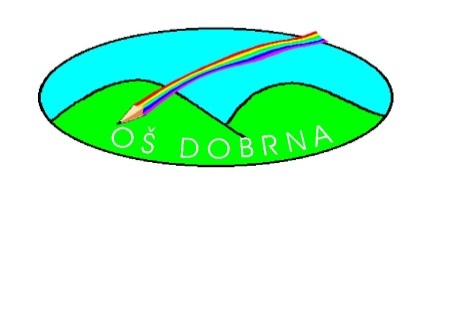 Tel.:   (03) 780-11-55    						     Dobrna,  4. 2. 2020Faks:  (03) 780-11-59VPIS OTROK V 1. RAZRED ZA ŠOLSKO LETO 2020/2021VPIS OTROK IZ ŠOLSKEGA OKOLIŠA OŠ DOBRNA, KI BODO V ŠOLSKEM LETU 2020/2021 ZAČELI OBISKOVATI 1. RAZRED NA OŠ DOBRNA, BO POTEKAL PO INDIVIDUALNEM RAZPOREDU IN SICER V:PONEDELJEK, 17. 2. 2020, v dopoldanskem časuTOREK, 18. 2. 2020,  v dopoldanskem času;SREDO, 19. 2. 2020, v dopoldanskem času;ČETRTEK, 20. 2. 2020, v popoldanskem času;PETEK, 21. 2. 2020, v dopoldanskem času;V SKLADU Z ZAKONOM O DEVETLETNI OSNOVNI ŠOLI  JE VPIS OBVEZEN ZA  OTROKE, ROJENE V LETU 2014 (od 1. 1. 2014 do 31. 12. 2014). K VPISU JE VABLJEN TUDI OTROK, NAŠ BODOČI PRVOŠOLČEK. Šolska svetovalka:						Ravnatelj:mag. Alenka Ž. PEŠAK, prof. ped.			Marko ŠTEGER, prof.